Nationale KlimaschutzinitiativeEinbau außenliegender Sonnenschutzeinrichtungen Conerus-Schule Norden im Landkreis AurichProjektbeschreibung:An verschiedenen Gebäudeteilen der Conerus-Schule Norden (BBS Norden) wird eine außen-liegende Sonnenschutzeinrichtung eingebaut. Durch den Einbau wird eine aktive Kühlung vermieden, welche eine deutliche Erhöhung des Energieverbrauchs zur Folge hätte. Somit wird eine Reduzierung der C02-Emission erreicht. Der Einbau von außenliegenden Sonnenschutzeinrichtungen an der BBS Norden wird durch die Bundesrepublik Deutschland zur Fördermaßnahme: Klimaschutzprojekte in sozialen, kulturellen und öffentlichen Einrichtungen – Kommunalrichtlinie – mit 55 Prozent der Investitionskosten gefördert. Zuwendungsgeber ist das Bundesministerium für Umwelt, Naturschutz und nukleare Sicherheit aufgrund eines Beschlusses des Deutschen Bundestages. Die Bewilligung der Bundeszuwendung erfolgte auf Antragstellung des Technischen Gebäudemanagements des Landkreises Aurich unter dem Förderkennzeichen 67K17120. Im Rahmen der energetischen Sanierung ist das Ingenieurbüro Meyer GmbH, Großefehn, beteiligt. Im Zeitraum vom 01.09.2021 bis 31.12.2022 wird der Einbau von außenliegenden Sonnenschutzeinrichtungen an der Conerus-Schule Norden (BBS Norden) umgesetzt.  Der Auftrag zum Einbau der Sonnenschutzeinrichtungen wurde an die Firma Frank Sonnenschutz, Leinenkamp 7, 27299 Langwedel, vergeben. CO2-Wirksamkeit:	rund 1.273 Tonnen/20 JahreZuwendungsgeber:	Bundesministerium für Umwelt, Naturschutz und nukleare Sicherheit 			aufgrund eines Beschlusses des Deutschen BundestagesAnsprechpartner:	Landkreis Aurich, Technisches Gebäudemanagement			Dipl.-Ing. Rainer Klesitz, Telefon: 04941/16-2317Beteiligt:		Zukunft – Umwelt – Gesellschaft (ZUG) gGmbH, BerlinNähere Einzelheiten zu den Förderprogrammen finden Sie auf der Seite des BMU unter www.klimaschutz.de oder beim Projektträger Zukunft-Umwelt-Gesellschaft (ZUG) gGmbH unter www.z-u-g.org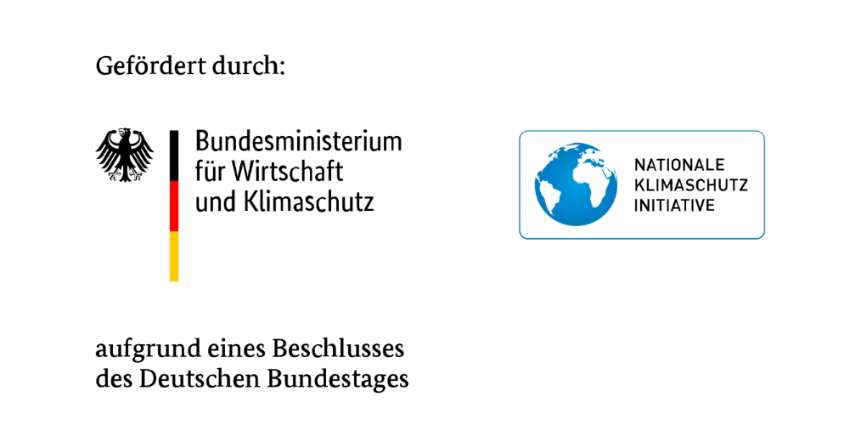 